STRUTTURA DIDATTICA SPECIALE DI LINGUE E LETTERATURE STRANIERE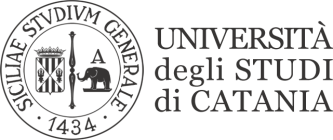                                                               RAGUSALINGUA ITALIANAProf.ssa AlfonzettiPROVA IN ITINERE  DEL 27/04/017MODULO ARagusa, 17.05.17CognomeNomeModulo ASORTINOCRISTINANon superatoPUGLISICaterina30DI MAUROGRAZIA26COSENTINPSERENA30LA ROCCAROBERTA28NICOLETTIERKA28RENDOSIMONA30CARAVASSOGIULIA30MARINO FEDERICA27DI PIETROMARTINA22CILIAALESSANDRA26BIUNDOGIULIA30DI LIBERTIBRUNO26CASSARINOGIOVANNA18NICOLOSOGIORGIA23 ZINOGIULIA30DENAROOTTAVIA28LA COGNATASOFIA30VERGAVIVIANA27 RWIOIEMANUEALA24LOCASCIOGIAMPAOLO18CATANIAFEDERICA30MISUDJESSICA27MESSINAALDO18SAVAGLIAYLENIA30GRASSOMONICA27LO PRESTI Alessandra30MaucieriElisa30FiguraRoberta30SalvoFlavia18BRANCATOALESSIA30ANTOCIMARIELENon superatoFAZZESEVALENTINA28AgostaFederica30PIEPERANNA MARIA28QUATTROPANIRACHELE28GIANNONESARA30ROSANOCLAUDIA30DENISEDENISE30FDERICOSARAH30ZISALAURA21GRANATAM.GIOVANNANON SUPERATORoccuzzoAdriana26OCCHIPINTIEMANUELA27MILLUZZONICOLETTA27VALENTINALUCA30MELILLIALESSANDRA30CURCURUTOMARIA RITA30VIALIGIORGIA30SALALUCIA28MONICAGIULIA30MONACOMIRIAM30NOLASCOGIULIA30BRUGALETTAGIULIA28SLEDZMAGDALENA30MOTTOLAMARTINA30LA COGNATAIRENE30NEGRUDIANA21LOMBARDOMATILDE24ALONGIBENEDETTA24PASSARELLOSEBASTIANA28VILARDOMICHAEL28ARENAEMANUELA30CARUSOINNOCENZO28DI GRAZIALORENZO21PUCCIA VANESSANON SUPERATOMEZZASALMAGIULIA30NOTORIO DENISE30PIRRIRoberta27INCHISCIANOANNALISA24LAVALLECLAUDIA30BATTAGLIAMARIA27BELLUCCIMARTINA26MUGNIECOROBERTA30LO VERDE FEDERICA26MANNINOROSA30AlouiDAISSEK30